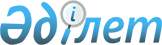 Қазақстан Республикасының Әділет министрлігінде N 1398 болып тіркелген "Қазақстан Республикасы ішкі істер органдарының қатардағы және басшы құрамдағы адамдарының қызмет өткеруі туралы ережені қолданудың тәртібі туралы нұсқаулықты бекіту туралы" Қазақстан Республикасы Ішкі істер министрінің 2001 жылғы 1 қаңтардағы N 1 бұйрығына өзгерістер енгізу туралы
					
			Күшін жойған
			
			
		
					Ішкі істер министрінің 2004 жылғы 23 шілдедегі N 428 бұйрығы. Қазақстан Республикасының Әділет министрлігінде 2004 жылғы 17 тамызда тіркелді. Тіркеу N 3018. Күші жойылды - Қазақстан Республикасы Ішкі істер министрінің 2011 жылғы 27 мамырдағы № 246 бұйрығымен.      Күші жойылды - ҚР Ішкі істер министрінің 2011.05.27 № 246 (ресми жарияланған күннен күнтізбелік он күндік мерзімге дейін қолданысқа енгізіледі) бұйрығымен.

      Ведомстволық нормативтік актілерді қолданыстағы заңнамаға сәйкестендіру мақсатында бұйырамын: 

      1. "Қазақстан Республикасы ішкі істер органдарының қатардағы және басшы құрамдағы адамдарының қызмет өткеруі туралы ережені қолданудың тәртібі туралы нұсқаулықты бекіту туралы" Қазақстан Республикасы Ішкі істер министрінің 2001 жылғы 1 қаңтардағы N 1  бұйрығына  (Нормативтік құқықтық актілерді мемлекеттік тіркеу реестрінде N 1398 болып тіркелген) мынадай өзгерістер енгізілсін: 

      2-тармақта: 

      "Қылмыстық-атқару жүйесі" деген сөздер "Есірткі бизнесіне қарсы күрес және есірткі айналымын бақылау" деген сөздермен ауыстырылсын; 

      ", Республикалық мемлекеттік кәсіпорындарының" деген сөздер алынып тасталсын; 

      3-тармақта: 

      "Кадр және тәрбие" деген сөздер "Тәрбие және кадр" сөздерімен ауыстырылсын; 

      "Республикалық мемлекеттік кәсіпорындарының" деген сөздер алынып тасталсын; 

      аталған бұйрықпен бекітілген Қазақстан Республикасы Ішкі істер органдарының қатардағы және басшы құрамдағы адамдарының қызмет өткеруі туралы ережені қолданудың тәртібі туралы нұсқаулыққа: 

      15-тармақта: 

      төртінші абзацта: 

      "Бас прокуратура немесе облыстық прокуратуралар жанындағы Құқықтық статистика және ақпарат орталығына (бұдан әрі - ҚСжАО )" деген сөздер "Қазақстан Республикасының Бас прокуратурасы жанындағы Құқықтық статистика және арнайы есептер комитетіне немесе аталған Комитеттің облыстық прокуратуралар жанындағы басқармаларына" деген сөздермен ауыстырылсын; 

      сегізінші абзацта: 

      "прокуратуралар жанындағы ҚсжАО-дан" деген сөздер "Қазақстан Республикасының Бас прокуратурасы жанындағы Құқықтық статистика және арнайы есептер жөніндегі комитетінен немесе аталған Комитеттің облыстық прокуратуралар жанындағы басқармаларынан" деген сөздермен ауыстырылсын; 

      оныншы абзацта: 

      "ҚсжАО-дан" деген сөз "Қазақстан Республикасының Бас прокуратурасы жанындағы Құқықтық статистика және арнайы есептер жөніндегі комитетінен немесе аталған Комитеттің облыстық прокуратуралар жанындағы басқармаларынан" деген сөздермен ауыстырылсын; 

      25-тармақта "Республикалық мемлекеттік кәсіпорындары" деген сөздер алынып тасталсын; 

      73-тармақтың үшінші абзацындағы "РМК-ға" деген аббревиатура алынып тасталсын; 

      92-тармақтың 2) тармақшасында: 

      "және ЕТМ" деген аббревиатура алынып тасталсын; 

      ", адам саны немесе оны уақытқа қойылған режим - қатаң, жалпы және т.б." деген сөздер "саны" деген сөзбен ауыстырылсын; 

      93-тармақта "және Республикалық мемлекеттік кәсіпорындарының" деген сөздер алынып тасталсын; 

      99-тармақтың екінші абзацында ", РМК-ның" деген аббревиатура алынып тасталсын; 

      110-тармақтың екінші абзацында: 

      "дербес басқармалар мен бөлімдердің" деген сөздер "департаменттер мен дербес басқармалардың" деген сөздермен ауыстырылсын; 

      ", Республикалық мемлекеттік кәсіпорындардың" деген сөздер алынып тасталсын; 

      114-тармақтың 5) тармақшасы алынып тасталсын; 

      120-тармақтың екінші абзацында: 

      "мен бөлімдерінің" деген сөздер алынып тасталсын; 

      "мен РМК" аббревиатурасы алынып тасталсын; 

      127-тармақтың бірінші абзацындағы екінші сөйлемде ", ІІМ-нің, РМК-ның, мекемелерінің, еншілес мемлекеттік кәсіпорындарының және басқармаларының", "ІІМ-нің, РМК-ның" деген сөздер алынып тасталсын; 

      145-тармақтың 1) тармақшасындағы ", республикалық мемлекеттік кәсіпорындарының" деген сөздер алынып тасталсын; 

      180-тармақтағы "Кадр және тәрбие" деген сөздер "Тәрбие және кадр" деген сөздермен ауыстырылсын. 

      2. Осы бұйрық Қазақстан Республикасының Әділет министрлігінде мемлекеттік тіркеуден өткен күнінен бастап күшіне енеді.       Министр 
					© 2012. Қазақстан Республикасы Әділет министрлігінің «Қазақстан Республикасының Заңнама және құқықтық ақпарат институты» ШЖҚ РМК
				